Program do zarządzania dokumentami w każdej firmieW każdej firmie doskonałym rozwiązaniem może być <b>program do zarządzania dokumentami</b>. Usprawni on funkcjonowanie firmy oraz ułatwi pracę pracownikom.Program do zarządzania dokumentami - innowacja i bezpieczeństwo danych firmyW każdej firmie znajduje się ogromna ilość dokumentów. Ich rozmiar zależy od wielkości przedsiębiorstwa, ilości pracowników oraz klientów, a także historii firmy. Warto zainwestować w program do zarządzania dokumentami i usprawnić funkcjonowanie całej firmy.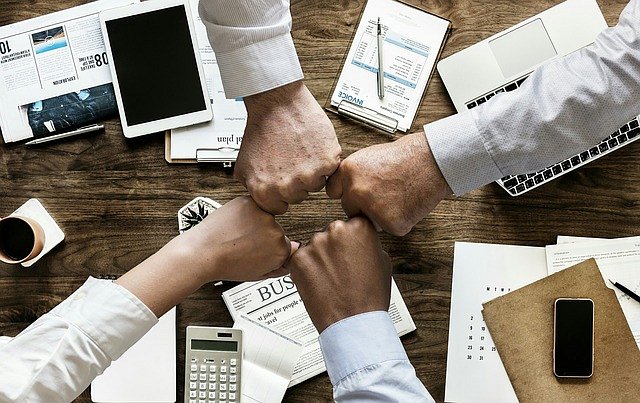 Jakie program wydaje się być wartościowy?Lucy DMS to program do zarządzania dokumentami, który w bezpieczny sposób przechowuje wszystkie dokumenty w firmie. Są one w razie konieczności dostępne na wyciągnięcie ręki. Co istotne, system ten pozwala zwiększyć zyski firmy. Dzieje się tak, ponieważ czas jaki przedsiębiorstwo zyskuje dzięki usprawnieniu kompletowania dokumentów - może następnie przeznaczyć na obsługę większej ilości klientów.Dlaczego warto?Program do zarządzania dokumentami uczy się nawyków firmy, pulpit jest bardzo prosty w obsłudze. Co ważne, system jest bardzo intuicyjny i bezproblemowy, jego wdrożenie nie wymaga długotrwałych szkoleń z tym związanych. System potrafi usprawnić wykonywanie zadań pracownikom. Znają oni kolejność wykonywania zadań wraz z terminami ostatecznymi.System przechowuje wszystkie dane firmy w jednym bezpiecznym miejscu. W razie wystąpienia jakichkolwiek zagrożeń wysyłane są natychmiastowe alerty ostrzegawcze. W ten sposób firma może kontrolować wszytko na czym jej zależy.